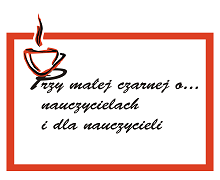 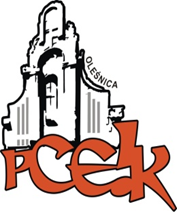 Powiatowe Centrum Edukacji i Kultury w Oleśnicyzapraszanauczycieli świetlic, edukacji wczesnoszkolnej, plastyki, wychowawcówa zwłaszcza tych, którzy  poszukują sposobów na aktywizację uczniówna spotkanie  pt. „Przy małej czarnej o …ciekawych sposobach na kreatywność i doniosłych jej skutkach ”w dniu  17 listopada 2016 r. o godz. 17.00Uczestnicy spotkania:wymienią się doświadczeniami zawodowymi,poznają  niekonwencjonalne materiały i metody wykorzystywane m.in. na zajęciach w świetlicy szkolnej, zajęciach  plastycznych, podczas lekcji wychowawczych,doświadczą, jak można zrobić „coś” z niczego…Animatorki spotkania:Informacje dotyczące Animatorek oraz idei spotkań nauczycieli  zamieszczone są na stronie PCEiK  w zakładce:„Przy małej czarnej o… nauczycielach i dla nauczycieli”Relacja ze spotkania będzie zamieszczana na stronie internetowej PCEiK w Oleśnicyoraz w publikacji podsumowującej cały cykl (wydanej w lipcu 2017 r.).Spotkania z cyklu „Przy małej czarnej o …” są bezpłatne dla nauczycieli z wszystkich placówek oświatowych      z całego Powiatu Oleśnickiego.Zgłoszenia telefoniczne pod numerem: 71 314 01 72ZOFIA  RYCHLEWSKATemat: Twórzmy z dziećmi – niezwykłe plastyczne              i techniczne pomysły „z czegoś”.ANNA ŻARNECKA                                      Temat:   pObudźmy do działania ,                                                                                    poMyślmy  inaczej…                